Муниципальное казённое дошкольное  образовательное  учреждениедетский  сад  общеразвивающего  вида «Солнышко» д.ИчетовкиныАфанасьевского района Кировской областиОбразовательная деятельностьпо дополнительному образованиюдетей пятого года жизниТема: «Угадайка?»                                                              Занятие составила:                                                              воспитатель Собенина Т. В.                                                                  высшая квалификационная                                                              категория                                        д. Ичетовкины2014 г.Тема: «Угадайка»Цель кружка: Развитие интеллектуальных способностей детей дошкольного возраста.Задачи:Образовательные:Способствоватьумению различать цифры от 1 до 5 и различать геометрические фигуры.Развивающие:Обеспечить развитиемыслительных процессов: внимания, памяти и логического мышления итаких мыслительных операций как сравнение, анализ и обобщение.Обеспечить развитие познавательной активности детей через игровой опыт.Воспитательные:Создать условия для выполнения заданий и дружеских отношений друг к другу.Материал к занятию: красивая коробка, конверты большие и маленькие, задания (смотри в приложениях), лента для посылки, письма от зайчика, мольберт, 2 наборных полотна, простые карандаши на всех детей, карточки с заданием на всех детей, раскраски на всех детей, мяч.Ход занятия кружка:Дети здороваются с гостями. Кто-то из взрослых приносит красивую коробку-посылку. С внешней стороны дна коробки прикреплён конверт с заданиями. Сверху надпись: «Не открывать!!!»Вместо адреса и от кого –2 загадки.Воспитатель: Вам хочется узнать, что в коробке? И  мне хочется. Сейчас посмотрим, что в ней. Ребята, на ней написано: «Не открывать!» от кого же такая красивая коробка? На посылках, обычно, указывают адрес и от кого пришла(об этом можно спросить ребят). Ищут и находят небольшой конвертик сбоку, в котором 2 загадки:Воспитатель(читает):Откуда:Город этот не простой, он дремучий и густой.      (Лес)От кого:Говорят, что я трусливый, В сказках якобы хвастливый. Всё не так, мои друзья, Просто осторожный я! (Заяц)Воспитатель:Ребята, здесь есть ещё естьзаписка(показывает и читает):« Да, это я – зайкаУгадайка. Зовут меня так потому, что яочень люблю отгадывать загадки, ребусы, выполнять разные задания. А сегодня я приготовил их для вас. Они в конверте на дне коробки с внешней стороны. Надеюсь, вы не откажитесь их выполнить.Я очень буду рад. Зайка Угадайка.»Воспитатель: Где же конверт? Ребята, помогите найти.Дети находят конверт с заданиями. Задания под цифрами, но они не по порядку.Воспитатель: А что это на всех конвертах есть?(Цифры) А зачем же они как вы думаете? (ответы детей)Воспитатель:Разложите задания по порядку.Раскладывание заданий – конвертов по порядку.Воспитатель: Сейчас выполним задание под цифрой 1.Задание1.Дидактическая игра: «Составь пары»  Приложение 1 Составьте пару из  предметов верхнего и нижнего ряда, имеющих общий признак. Объясните свой выбор.Задание 2.Дидактическая игра: «Что сначала, что потом?»Картинки к сказке «Репка»Приложение 2В каком порядке должны стоять картинки. Расскажите, что произошло.Физкультминутка.На дворе у нас мороз.              Дети хлопают себя ладонями по плечам
Чтобы носик не замерз,                                    
Надо ножками потопатьТопают ногами
И ладошками похлопать.Хлопают руками
С неба падают снежинки,  Дети поднимают руки вверх и опускают 
Как на сказочной картинке.ловят снежинки.
Будем их ловить руками        Делают  хватательные движения, словно
И покажем дома маме.ловят снежинки.
А вокруг лежат сугробы,        Руками делают полукруг 
Снегом замело дороги.Потягивания — руки в стороны.
Не завязнуть в поле чтобы,    Ходьба на месте с высоким 
Поднимаем выше ноги.подниманием колен.
Мы идем, идем, идем             Ходьба на месте.
И к себе приходим в дом.       Задание 3.Дидактическая игра «Путаница»  Приложение 3Угадайте, какие геометрические фигуры спрятались в рисунке?Задание 4.Дидактическая игра:«Дорисуй недостающие фигуры» Приложение4Угадайте, какие фигуры нужно дорисовать в пустые клетки? Нарисуйте их. Дополнительное задание:Игра: «Скажи наоборот».Слова: низкий – высокий, далеко – близко, круглый – квадратный, вошёл – вышел, гора – яма, сладкий – горький, темно – светло, бежать – стоять,радость – грусть.Задание 5.Откройте коробку. Воспитатель и ребята открывают коробку. В коробке письмо-благодарность от зайки Угадайки: «Я знал, что вы справитесь со всеми заданиями, поэтому для вас приготовил небольшие подарки-раскраски. Спасибо вам ребята за ваше старание. Ждите от меня следующих сюрпризов. До свидания.                                                                                           Зайка Угадайка.»Рефлексия:Воспитатель: Ребята, вам понравился сюрприз зайки Угадайки? Чтобы его получить, что нужно было сделать? Какое задание больше всего вам понравилось? Какое задание для вас было наиболее трудным?Я приготовила для вас лепестки: оранжевые и зелёные. Если вам понравилось выполнять зайкины задания возьмитеоранжевый лепесток, если вам не очень понравилось, то возьмите зелёный лепесток.  Прикрепите выбранные вами лепестки к серединке цветка.Мне тоже очень понравилось, как вы старались: находили пары предметов, раскладывали по порядку картинки, рисовали недостающие фигуры. Всё старались делать правильно. Молодцы! Я возьму и прикреплю к серединке оранжевый лепесток.   Сейчас предложим гостям выбрать лепестки и прикрепить их к серединке цветка.Вот и подошла к концу наша необычная встреча. Эта встреча не последняя. Ещё много интересных встреч с разными героями, приключениями вас ожидает впереди.Литература:1.http://www.detsadclub.ru/35-vospitatelu/zaryadki/2490-gde-ty-zajchik(физкультминутки для дошкольников)2.http://www.alegri.ru/deti/vospitanie-i-razvitie-rebenka/igry-dlja-detei/razvivayuschie-zadanija-dlja-detei-4-5-let.html3. http://50ds.ru/vospitatel/4959-master-klass-dlya-vospitateley-srednikh-grupp-po-teme-razvitie-myshleniya-doshkolnikov-cherez-didakticheskie-igry.html4. Колесникова Е. В. Я решаю логические задачи: Рабочая тетрадь для детей 5 – 7 лет. – М.: ТЦ Сфера, 2004г.5.Колесникова Е. В. Я считаю до пяти. Рабочая тетрадь для выполнения заданий по книге «Математика для детей 4 – 5 лет». – М.:ТЦ Сфера, 2007г.6.Урунтаева Г. А., Афонькина Ю. А. Помоги принцу найти Золушку: Занимат. дидакт. задания для детей ст. дошк. возраста: Кн. для воспитателей дет.сада и родителей. – М.: Просвещение, 1994г. Приложение1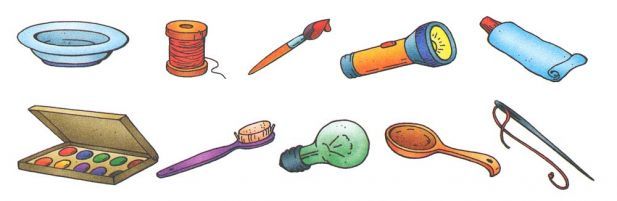 Приложение 2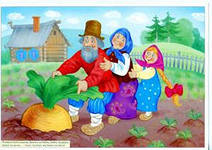 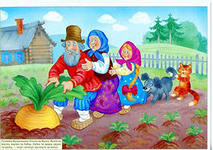 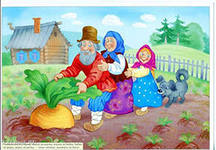 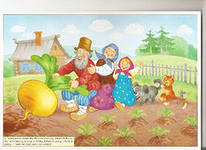 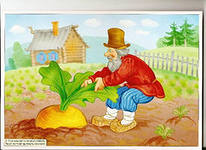 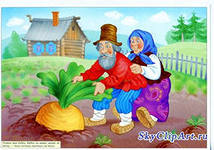                                                                                           Приложение 3Приложение 4Приложения